Publicado en Madrid el 05/04/2017 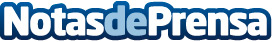 La franquicia Perfumerías Arcas inaugura un nuevo establecimiento en la localidad de Torrijos, ToledoEl pasado viernes día 31 de marzo, tuvo lugar la inauguración del nuevo establecimiento franquiciado en la Avenida de la Estación, 57-59, de la localidad de Torrijos, provincia de ToledoDatos de contacto:Claudia MontesCoordinadora de Marketing Tormo Franquicias Consulting91 159 16 66Nota de prensa publicada en: https://www.notasdeprensa.es/la-franquicia-perfumerias-arcas-inaugura-un_2 Categorias: Franquicias Emprendedores Consumo http://www.notasdeprensa.es